ВведениеСегодня нет нужды доказывать, что успехи социально-экономической сферы зависят не только от материального и финансового состояния семьи, но и от выверенной государственной политики в вопросах идеологии, основанной на ценностях патриотизма, любви к Родине и людям.На современном этапе развития общества возникла необходимость переосмысления участниками образовательного процесса вопросов гражданско – патриотического воспитания, не отказываясь при этом от прежних традиций и достижений в данном вопросе.В методической разработке представлены формы и методы работы, используемые в образовательном процессе в государственном учреждении по формированию патриотических качеств у учащейся молодежи.Даны определения понятий «патриотизм» и «личность» в контексте исторических взглядов философов и педагогов на их формирование и развитие.Автор выражают надежду, что представленный материал может быть использован педагогами учреждений общего среднего и дополнительного образования в качестве модели по гражданско-патриотическому воспитанию подрастающего поколения.Родина – твой дом, твоя колыбельРодина – твой дом, твоя колыбель.В родном доме не все бывает гладкои не все хорошо. Есть свои достижения, беды и горечи. Говоря о них, помни: ты говоришь о достижениях, бедах и горечах своего родного дома.В.А.СухомлинскийСовременное учреждение образования призвано осуществлять гармоничное развитие личности. При этом ведущая роль отводится воспитанию. Воспитание любви к Родине, своей стране, ее законам и традициям является его основной задачей.Целью данной работы является создание целостной системы по формированию у подрастающего поколения основополагающих ценностей, идей и убеждений, активной гражданской и личностной позиции. Понимание патриотизма имеет глубокие традиции. На различных этапах понятие «патриотизм» трактовалось в соответствии с историческими изменениями, которые происходили в сферах жизнедеятельности государства.Понимание патриотизма как преданности человека своей родной земле представлено в трудах многих педагогов.Родина дана человеку судьбой, а человек как абсолютная ценность является целью, средством и результатом воспитания .Государство в свою очередь, признает ценность человека как личности, его права на свободное развитие, обучение, справедливость, человечность.Уместно привести слова великого русского педагога Константина Дмитриевича Ушинского, который говорил, что: «… воспитание, созданное самим народом и основанное на народных началах, имеет ту воспитательную силу, какой нет в самых лучших системах, основанных на абстрактных идеях» Современные подходы в воспитании подрастающего поколения основаны на воспитании гражданина – патриота.Патриотизм как целенаправленная деятельность и часть системы гражданско-патриотического воспитанияПатриотизм – одна из значимых непреходящих ценностей, присущих всем сферам жизни общества и государства. Патриотизм как важнейшее духовное достояние личности характеризует высший уровень ее развития и проявляется в активно-деятельностной самореализации на благо Отечества 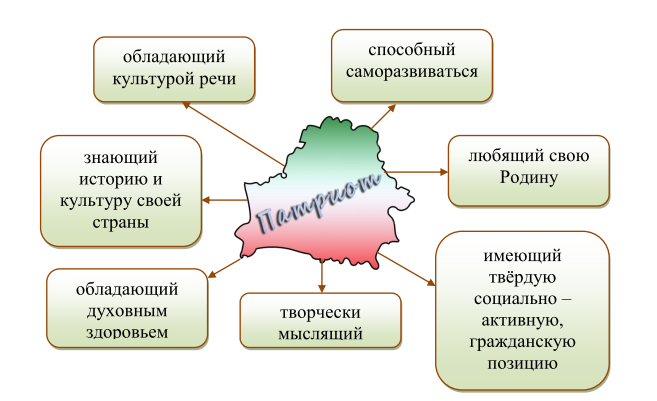 Патриотизм олицетворяет любовь к своему Отечеству, сопричастность с его исторической культурой и достижениями. Он является одним из слагаемых гражданственности. Гражданственность предполагает освоение и реализацию прав и обязанностей по отношению к себе как личности, своей семье, обществу, Отечеству.Патриотическое воспитание – это систематическая и направленная деятельность органов государственной власти и организаций по формированию высокого патриотического сознания, чувств верности своему Отечеству, готовности к выполнению гражданского долга и конституционных обязанностей по защите интересов Родины.Патриотическое воспитание направлено на формирование и развитие личности, обладающей качествами гражданина.Воспитание гражданина страны следует рассматривать как одно из главных средств национального возрождения. Функционально грамотный гражданин – это человек, любящий Родину, умеющий реагировать на изменения в обществе, защищать свое право.Первостепенная задача гражданско-патриотического воспитания (ГПВ) – воспитание любви к Родине. Чувство Родины начинается у ребенка с отношения к семье, к близким людям. Задача педагогов заключается в том, чтобы создать наиболее результативную систему патриотического воспитания с учащимися, определить направления и методы, которые помогут сформировать у подрастающего поколения чувства принадлежности и сопричастности к белорусскому обществу, государству, сформировать гражданскую позицию и патриотизм.Патриотическое воспитание – представляет собой организованный процесс педагогического воздействия на сознание, чувство, волю, психику и физическое развитие учащегося. В настоящее время особую актуальность приобретает выработка эффективных средств, форм и методов воспитательной работы, направленных на развитие гражданских качеств учащихся: чувства долга, любви к Родине, уважения законов и норм общественной жизни. Анализ существующих подходов к определению сущности патриотического воспитания учащихся позволяет нам уточнить основные составляющие данного процесса:изучение истории страны, понимание задач, стоящих перед страной, и своего патриотического долга;воспитание любви к Родине и родному языку;воспитание уважения к прошлому, обычаям и традициям народа;активное и сознательное участие в социокультурной деятельности.Формирование творческо-познавательной и социальной активности учащихся осуществляется через:непосредственное участие в социально-значимых проектах и делах;целенаправленную работу по сохранению творческих продуктов в ходереализации проекта.При этом решаются следующие задачи:создание системы целенаправленной деятельности по формированию у учащихся патриотического сознания, готовности к исполнению гражданского и патриотического долга;формирование у учащихся системы знаний, понимание исторической и причинной обусловленности, представлений о роли личности в истории, ее ответственности за мир, окружающую среду, коллектив, общество и семью;формирование взглядов, убеждений, ценностных ориентиров через различные формы и методы работы, социально-значимую деятельность, проявление и поддержку молодежных инициатив, приумножение достижений своей страны.Система гражданско-патриотического воспитанияПатриотическое воспитание в Республике Беларусь, как структурная часть целостной системы, основывается на общих принципах:единство государственных и общественных воздействий;национальное равноправие и интернационализм;история и объективность;миротворчество.Выделяют следующие черты, присущие гражданско-патриотическому воспитанию:патриотизм;мужество;стойкость.По моему мнению, воспитание чувства патриотизма немыслимо без идеологической составляющей данного понятия.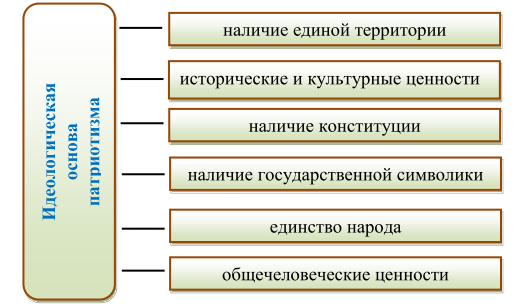 Для повышения эффективности работы по гражданско-патриотическому воспитанию я рекомендую использовать метод проектов. В качестве примеров можно предложить следующие темы проектной деятельности:«Моя Родина – мое будущее».«Мы – наследники Победы».«Эстафета поколений».«Расскажем вместе о войне».Участвуя в проектной деятельности, учащиеся развивают такие качества, как энтузиазм, активность, дисциплинированность, трудолюбие, целеустремленность, требовательность к себе и окружающим, настойчивость.Таким образом, воспитание гражданственности и патриотизма связано с формированием познавательно-творческой активности учащихся через следующие виды деятельности:непосредственное участие в социально-значимых проектах и делах;целенаправленную работу по созданию творческих продуктов;использование «событийного» подхода.Участие в проектной деятельности помогает учащимся:почувствовать социальную значимость своей деятельности;совершенствовать ценность качества личности, прежде всего гражданственность и патриотизм;реализовать в полной мере свой талант и способности;развивать творческое воображение;лучше узнать себя и окружающих.Социальные проекты дают учащимся возможность связать и соотнести общие представления, полученные в ходе занятия, с реальной жизнью, в которую вовлечены они сами, их друзья, семья, а также педагоги с общественной жизнью, с социальными событиями, происходящими в масштабах района, города, страны.В нашей школе, МАОУ СОШ №4 имени П.И.Климука,  воспитание патриотических чувств учащихся осуществляется через:приобщение к культурным и историческим ценностям;бережное отношение к природе и ее охрану;вовлечение в творческую деятельность (научно-исследовательская деятельность, участие в художественной самодеятельности, участие в праздниках и спортивных мероприятиях, участие в фестивалях и конкурсах).Для эффективного формирования гражданской компетентности нами используется создание ряда педагогических условий:реализация личностно-ориентированного подхода;создание ситуации успеха;применение «событийного» подхода;реализация принципа воспитания в коллективе.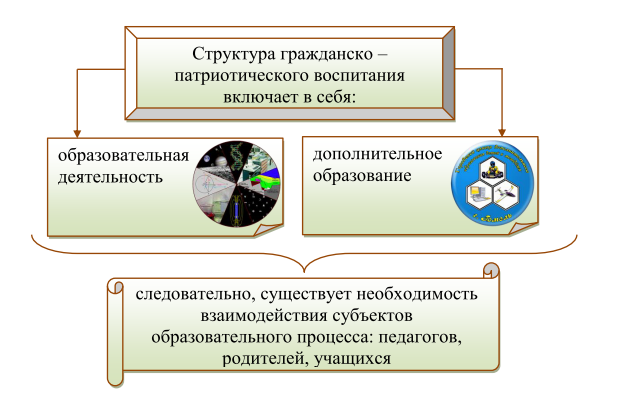 Таблица 1: Критерии проведения эффективного занятия по патриотическому воспитанию учащихсяСистема патриотического воспитания предусматривает формирование и развитие социально-значимых ценностей, гражданственности и патриотизма в образовательном процессе.К гражданским ценностям общества относятся следующие:Родина, ее история;национальная и всемирная история;гражданский долг;гражданский гуманизм;гражданская активность;гражданская ответственность;гражданское мужество.Процесс гражданско-патриотического воспитания личности можно представить в виде последовательности ряда этапов (рисунок 4).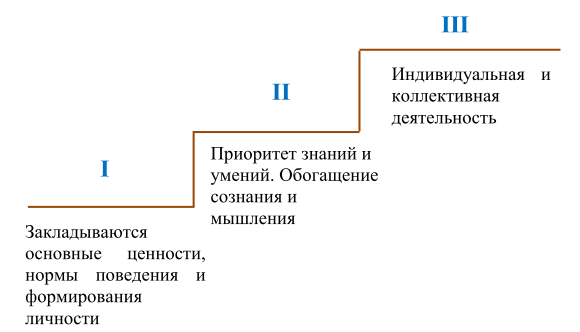 Основными принципами гражданско-патриотического воспитания являются:Патриотическое воспитание – осознанное отношение к своей истории и забота о стране.Открытость в общении.Разумное посредничество и сотрудничество. При этом важнейшая цель гражданско-патриотического воспитания со  ст оит в том, чтобы учить Миру!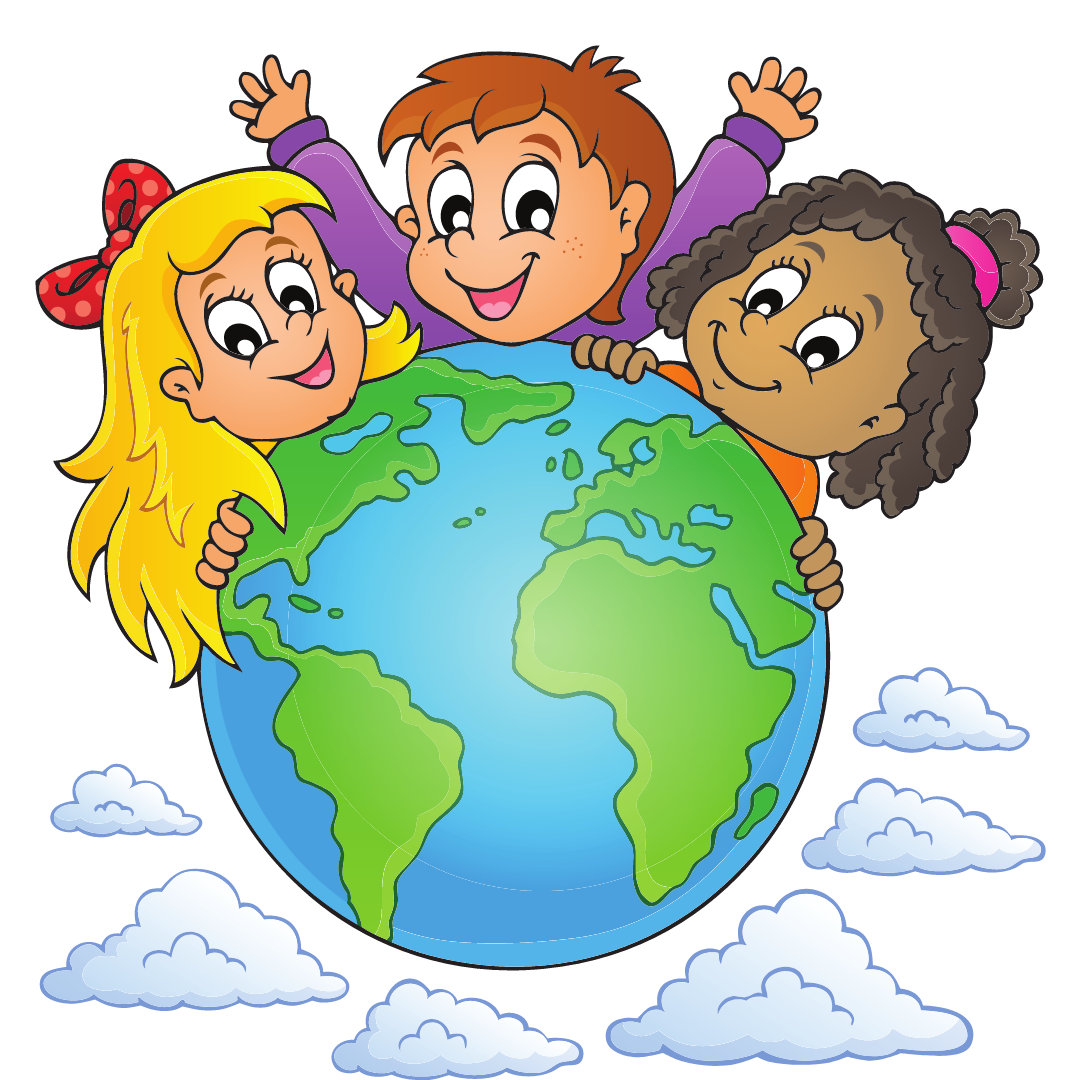 Модель деятельности по гражданско-патриотическому воспитанию учащихсяСтановление патриотических качеств личности при готовности к сознательному служению своему Отечеству базируется на создании условий патриотического сознания учащихся, представленного взаимодействием эмоционально-целлостного и деятельно-поведенческого комплексов.Анализ специфики социокультурной деятельности позволяет нам актуализировать значимость задач, предполагающих развитие эмоционального восприятия понятия «малая родина».В рамках гражданско-патриотического воспитания подрастающего на занятиях в объединениях по интересам активно используются следующие методы изучения личностных качеств учащихся .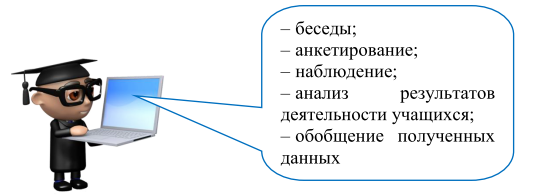 Процесс гражданско-патриотического воспитания носит всесторонний характер и характеризуется рядом уровней взаимодействия личности и социума 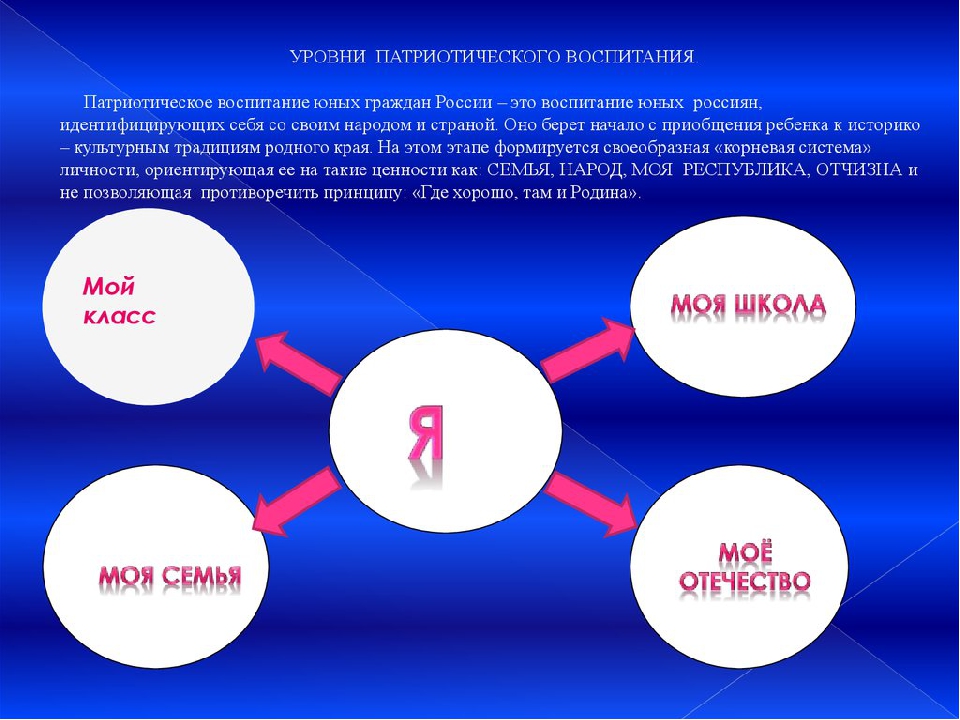 Для реализации поставленных нами задач, важное значение имеет эффективное использование современных педагогических технологий (интерактивные методики, информационные технологии), обеспечивающих деятельностный аспект образовательного процесса .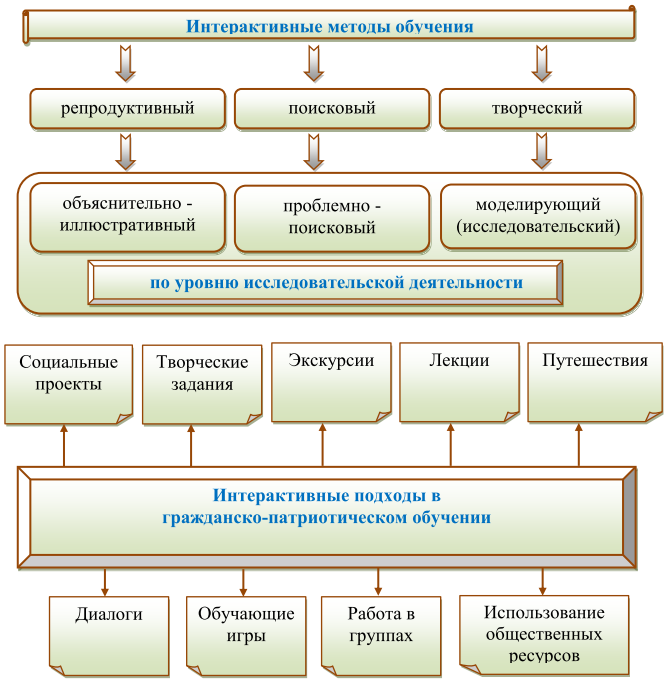 Изучение истории нашего Отечества, боевых, трудовых, культурных традиций было и остается важнейшим направлением в воспитании учащихся. Особая роль в гражданско-патриотическом воспитании должна принадлежать истории, соприкасаясь с которой подрастающее поколение приобщается к трудовому и ратному подвигу народа, равняется на лучших его представителей, учится на героических примерах жизни и деятельности наших предков. Данные категории трансформируются в понятие «Подвиг».А что такое подвиг?Подвиг – это геройский поступок, который человек совершает, не задумываясь ради спасения своей Родины и жизни других людей.Подвиг – это исключительный поступок, на который способен человек, обладающий высокими моральными качествами и желанием служить своей Родине.Подвиг – это героическое действие, которое способны совершать люди, готовые к самопожертвованию и обладающие высокими нравственными качествами.Формирование патриотических качеств личности учащегося требует системного подхода, который реализуется в ходе проведения различных мероприятий на протяжении всего учебного года (Таблица 2).Таблица 2: Годичный календарь мероприятий по гражданско-патриотическому воспитанию учащихся, реализуемый в ГУО «Гомельский городской центр дополнительного образования детей и молодежи»В рамках проведения данных мероприятий учащиеся объединений по интересам встречаются с представителями разных поколений, которых связывают единые чувства любви к своей Родине, готовность к свершениям ради ее благополучия.При составлении календаря мероприятий по гражданско-патриотическому воспитанию учащихся нами учитывается то обстоятельство, что данная работа ведется по следующим направлениям :Возрождение исторической памятиКраеведениеИзвестные людиСтраницы военной историиАнализ опыта работы педагогов нашего центра и собственный педагогический опыт позволяет нам определить формы организации работы по гражданско-патриотическому воспитанию подрастающего поколения и систематизировать структуру составляющих его аспектов 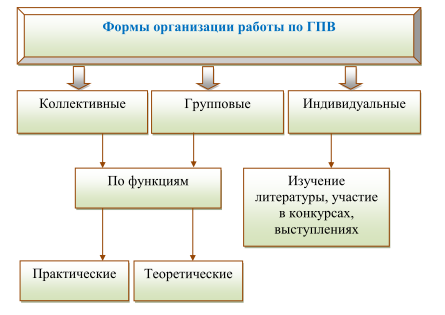 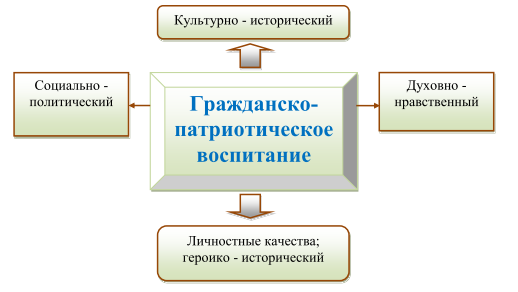 Введение данной классификации позволило нам достаточно полно охарактеризовать приведенные аспекты гражданско-патриотического воспитания (Таблица 3).Таблица 3: Характеристика аспектов гражданско-патриотического воспитанияПолноценная система гражданско-патриотического воспитания, созданная на базе учреждения образования, невозможна без существования оценочного аппарата ее эффективности. В качестве такого аппарата нами предложены следующие уровни сформированности патриотических качеств личности: духовный, рационально-идеологический, чувственно-эмоциональный 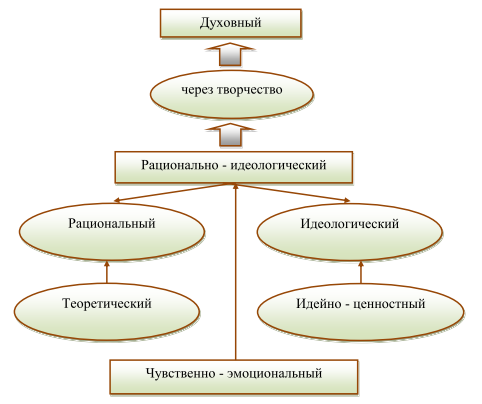 Применение описываемой модели соответствует главной цели нашей работы – сохранению положительного опыта и традиций старшего поколения в деле патриотического воспитания. Используя данные формы и методы работы, нам удалось нацелить учащихся на создание творческих продуктов, связанных с формированием патриотизма и гражданственности через воспитание уважительного отношения к событиям и участникам Великой Отечественной войны.В данной связи интересен опыт проведения конкурса «Расскажем вместе о войне». Конкурс проходил под девизом: «Взгляды на войну разные, но, правда о ней одна». Настоящими находками оказались творческие продукты, полученные в ходе проведения данного конкурса. Это: фотографии и видеоролики, страницы семейных летописей и исследовательские работы учащихся.Интересной и познавательной формой работы стало выступление учащихся перед своими сверстниками под названием «В жизни всегда есть место подвигу». Развернулась живая дискуссия по вопросам:Что такое подвиг?Во имя чего он совершается?Что полезного может извлечь для себя молодежь XXI века, исследуя историческое прошлое нашего народа?Деятельность педагогического коллектива учреждений дополнительного образования в рамках патриотического воспитания учащихся направлена на решение следующих вопросов:гражданско-патриотическое воспитание;совершенствование информационно-пропагандистской работы;экскурсионно-краеведческая работа;коллективно-творческие дела;взаимодействие с социумом;работа с семьями учащихся;деятельность детских и молодежных общественных объединений.Любое учреждение образования не может существовать в вакууме, то есть без тесного взаимодействия с окружающими его социальными институтами. Схема подобного рода взаимодействия отражена ниже ЗаключениеПатриотизм – это не значит только одна любовь к своей Родине. Это гораздо больше... Это — сознание своей неотъемлемости от Родины и неотъемлемое переживание вместе с ней её счастливых и её несчастных дней.Алексей Николаевич ТолстойГражданственность, патриотизм определяют активную жизненную позицию каждого человека. Человек, лишенный патриотических чувств является чужаком в своем Отечестве. Поэтому целенаправленная организация процесса гражданско-патриотического воспитания является важным этапом в освоении исторически принятых в обществе ценностей, законов и норм жизни. Способствует формированию собственной активной жизненной позиции.Патриотическая деятельность разнообразна в своих проявлениях: защита Отечества, умение ставить общественные интересы выше личных, готовность прийти на помощь, добросовестный труд. Использование изложенного в данной работе материала должно дать положительный эффект, так как он полностью охватывает соответствующие вопросы и включает последовательный комплекс мероприятий, который служит прочной основой для дальнейшей воспитательной работы по формированию личности будущего патриота своей Родины.Список использованной литературы:Программа непрерывного воспитания детей и учащейся молодежи на 2018 –2022 г.г.2. Литвинович, В.Г. Гражданские компетенции лидера детского общественногодвижения / В.Г. Литвинович // Вестник детского движения. – 2003. – № 2. –С. 29-34.3. Храмцова, Ф.И. Детские и молодежные организации и объединения.Воспитание гражданской направленности школьников: пособие длязаместителей директоров школ по воспитательной работе, классныхруководителей, педагогов – организаторов / Ф.И. Храмцова. – Мн., 2008. –160 с.4. Никитин, А.Ф. Единство нравственного и гражданского воспитания //Педагогика. – 1995. – № 5.5. Буткевич, В.В. Теоретико-методические основы гражданского воспитанияшкольников / В.В. Буткевич, Н.Г. Ванина. – Мн., 2007. – 259 с.6. Ушинский, К.Д. О народности в общественном воспитании / К.Д.Ушинский// Педагогические сочинения: в 6 т. т.1. М.: Педагогика, 1998.Содержание деятельностиУровниУровниУровниСодержание деятельностиоптимальныйдостаточныйнизкийРазвитиеинтересаучащихся кучебно-познавательнойдеятельностиВоспитание чувства уваженияОбеспечение наглядным материаломУчет возрастных особенностейВоспитание чувства долга, организованностиСентябрьДень памяти жертв терроризмаЯнварьАкция «Спешите делать добро»ОктябрьАкция «Я – гражданин своей страны»ФевральПатриотические акции: «Афганистан – моя боль».«Есть такая профессия – Родину защищать!»НоябрьЭстафета дел по гражданско-патриотическому воспитаниюМартЛекторий «Этих дней не смолкнет слава»ДекабрьДиалоги « В жизни всегда есть место подвигу»АпрельЦикл бесед «Мы дружбой нашей сильны»МайМайМайМайКонкурс работ учащихся «Спасибо деду за Победу».Конкурс работ учащихся «Спасибо деду за Победу».Конкурс работ учащихся «Спасибо деду за Победу».Конкурс работ учащихся «Спасибо деду за Победу».Эмоционально-чувственный аспектРационально-идеологический аспектДуховный аспектСитуативный, чувственно-эмоциональный.Устойчивая мотивация саморазвития себя как патриота.Глубокое и целостное осознание понятия «Патриотизм». Понимание его духовных принципов.Наличие знаний о патриотизме.Эмоциональная сфера личности, обогащенная собственным опытом.Развитие чувства гордости за достижения страны. Готовность к самореализации.Создание эмоционального состояния, способствующего формированию патриотических чувств.Активная позиция в действиях, направленных на формирование патриотических качеств личностиРефлексия на основе своего поведения в соответствующих жизненных ситуациях.Рефлексия на основе нравственных норм и идеалов личности.Забота о позитивном имидже своего Отечества.